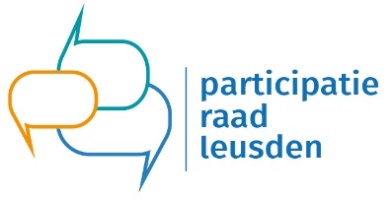 Verslag Participatieraad Leusden Maandag 9 mei 2022 van 19:00-21:00 uurLocatie: Huis van Leusden, zaal 0.08Aanwezig: Mark, Jan, Ine, Henriette, Gertrud, KarlijnOpening.Jan is voorzitterAgenda van vandaag is goedgekeurdVerslag 19 april 2022Verslag is goedgekeurdKarlijn zal deze weer plaatsen op de website.Mededelingen.Iets om over na te denken, volgende week staat er een overleg met het college. Ine geeft aan zolang er geen college is heeft het overleg niet veel zin. De formateur geeft aan in een filmpje dat in de Leusderkrant en op de website van de gemeente Leusden staat , dat er vorderingen zijn met betrekking tot het nieuw college. Mark stuurt het filmpje via Karlijn naar ons door.De afspraak met het nieuwe college wordt geannuleerd.Over het Sociaaldomein is er een concepttekst maar dit zegt eigenlijk niet zo veel.Ambtelijk zijn er twee vacatures voor locatiemanager en ondersteuning daarbij.In de maand juni / juli proberen ze de ambtelijke ondersteuning door te schuiven naar 2 nieuwe mensen die dan voor een jaar in dienst zijn.Esther is er vanavond niet omdat er veel druk staat binnen de gemeente op het sociaal domein. Raadsrapportage sociaal domein.Ine vindt het een mooi overzichtelijk rapport met meer data als in het verleden.Ine geeft aan dat er in het rapport een stukje mist waarin de cliëntenparticipatie en de Participatieraad als gesprekspartners benoemd worden.Kind-budgetten daar worden voorbeelden van gegeven, maar 1.5 jaar geleden bijna 2 jaar geleden aan het begin van de eerste lock-down heel duidelijk aangegeven en het ongevraagde advies gegeven om met het geld dat overgebleven is van het kind-budget te besteden aan laptops en ipads voor kinderen van de gezinnen met een minima inkomen.Mark zorgt voor een terugkoppeling hierover.Deze rapportage is naar de raad gegaan. Het college hecht er waarde aan om dit te betrekken bij het raadsprogramma.Helaas moeten er in het speciaal onderwijs veel fusies gedaan worden waardoor leerlingen langere reistijden hebben.Jaarverslag Lariks.Mark gaf aan dat deze nog niet ontvangen is. De jaarrekening van Lariks hebben we wel ontvangen.Als Mark het jaarverslag van Lariks heeft stuurt hij het alsnog door naar ons.Ine stuurt een neutraal mailtje naar de contact persoon van Lariks of het jaarverslag er al is.Deltaplan jeugd.Dit is al volop in uitvoering.Ine vond dat het weinig concreet was. Het was handig geweest als er geanalyseerd was met een paar voorbeelden.Gertrud geeft aan dat er een stuk in het verslag stond over nieuwe interventies en extra’s maar wat dit inhoud is niet duidelijk.Waarom worden alleen de peuters met een taal achterstand meegenomen in het leren van de Nederlandse taal en peuters die het risico lopen een taalachterstand niet?Er zijn veel meer aanmeldingen binnengekomen dan dat er plekken zijn.Mark geeft aan dat we kunnen vragen aan Annelies Maarschalkerweerd welke beslissingen hierin genomen  worden over welke peuters wel en welke niet in aanmerking komen.Voorbereiding bijeenkomst met nieuwe raadsleden op 12 mei 2022 Ine zou contact opnemen met de griffier over hoe het programma eruit ziet en wie er deel zou nemen.De vraag was ook of wij als participatieraad samen met de RCL in een sessie zouden zitten.Het contact is nog niet gelukt in verband met vakantie en cursusdag.Mark is gemaild door Marie-Claire van Dijk en Mark had aangegeven dat hij ons vanavond sprak. Mark geeft aan dat er een ambtelijke sessie is geweest om iedereen bij te praten over de verschillende onderdelen.De zaal die geadviseerd is voor de participatieraad is een grotere zaal met gebruik van een digitaal scherm. Het is belangrijk dat wij onze boodschap duidelijk overbrengen.Als participatieraad zijn we een advies raad voor het college.Op de avond gaat er elk half uur een digitale gong waardoor de raadsleden kunnen doorschuiven naar een andere ruimte. Wij zijn gecombineerd aanwezig met de RCL omdat het ons krachtiger maakt en zo kunnen we elkaar aanvullen.Henriëtte stuurt onze powerpoint nog naar de griffier door, zodat wij deze op papier kunnen overhandigen aan de raadsleden.Wij hadden aangegeven dat onze jaarverslagen overhandigd zijn aan de raadsleden.Participatieraad/cliëntenparticipatie, de rekenkamer commissie, Lariks, GLBT en de bibliotheek zullen aanwezig zijn bij deze avond.Vanuit team sociaaldomein is er niemand aanwezig mocht er nog wat zijn dan moeten we dit donderdagmiddag vragen via Mark.RondvraagDe ontwikkeling van de laatste tijd vindt Jan een beetje een jojo effect.De overdracht van informatie van de cliënten gebeurt via een beveiligd systeem.De indicaties worden overgenomen van de voorgaande gemeente. Mark gaat voor ons uitzoeken waarom de uitbetaling van de vergoeding zo lang duurt.30 mei is Gertrud afwezig.Mark gaat kijken of er de volgende keer een grotere ruimte beschikbaar is.Volgende vergadering 30 mei 2022maanddagOpmerking 2022Januari 10 Huis van LeusdenFebruari7 Huis van LeusdenFebruari 28Huis van LeusdenMaart21Huis van LeusdenApril19Huis van Leusdenmei9Huis van LeusdenMei30Huis van LeusdenJuni20Huis van LeusdenJuliHuis van LeusdenAugustusHuis van LeusdenSeptember5Huis van Leusden Oktober10Huis van Leusdenoktober31Huis van Leusdennovember21Huis van Leusdendecember?Als het nodig is. Datum overleggen we dan